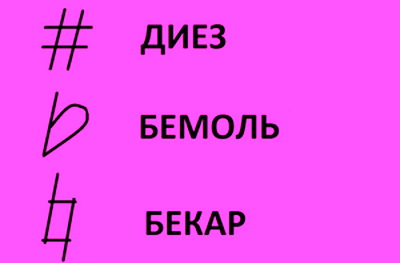 Знак – ДИЕЗ повышения звука на полутонЗнак – БЕМОЛЬ понижения звука на полутонЗнак – БЕКАР отменяет действия ДИЕЗА и БЕМОЛЯ